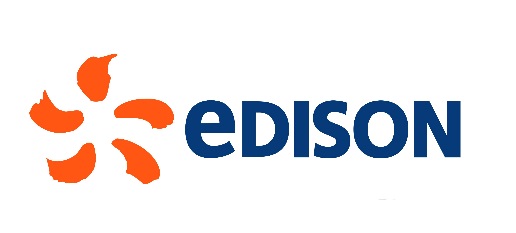 Da inviare entro il 30 Maggio 2021 a: talentacquisition@edison.itOggetto: Domanda di ammissione al corso Edison Energy Camp, 25/06 - 9/07 2021il/la sottoscritto/a ………………………………………………………………………………….nato/a …………………………………… il ……………………………….n. matricola ………………….. tel/cell …………………………………..Università/Politecnico di provenienza ……………………………………..indirizzo e-mail…………………………………………………………iscritto al … anno di corso di Laurea Magistrale in ………………………..chiededi poter partecipare al corso Edison Energy Camp che si terrà sulla piattaforma Cisco Webex. Sotto la propria responsabilità, pena l’esclusione dal corso, dichiara:1) di essere iscritto al …. Anno di corso di laurea Magistrale in ………………………………..; 2) di aver conseguito n……../120 crediti formativi alla data di presentazione della presente domanda;3) di aver conseguito la seguente votazione media ……./30 negli esami di profitto;Si allegano:- Curriculum vitae- lettera di motivazione e di interesse verso i temi energeticiluogo, data …………………………………… Firma…………………………..